Музыкальный лабиринт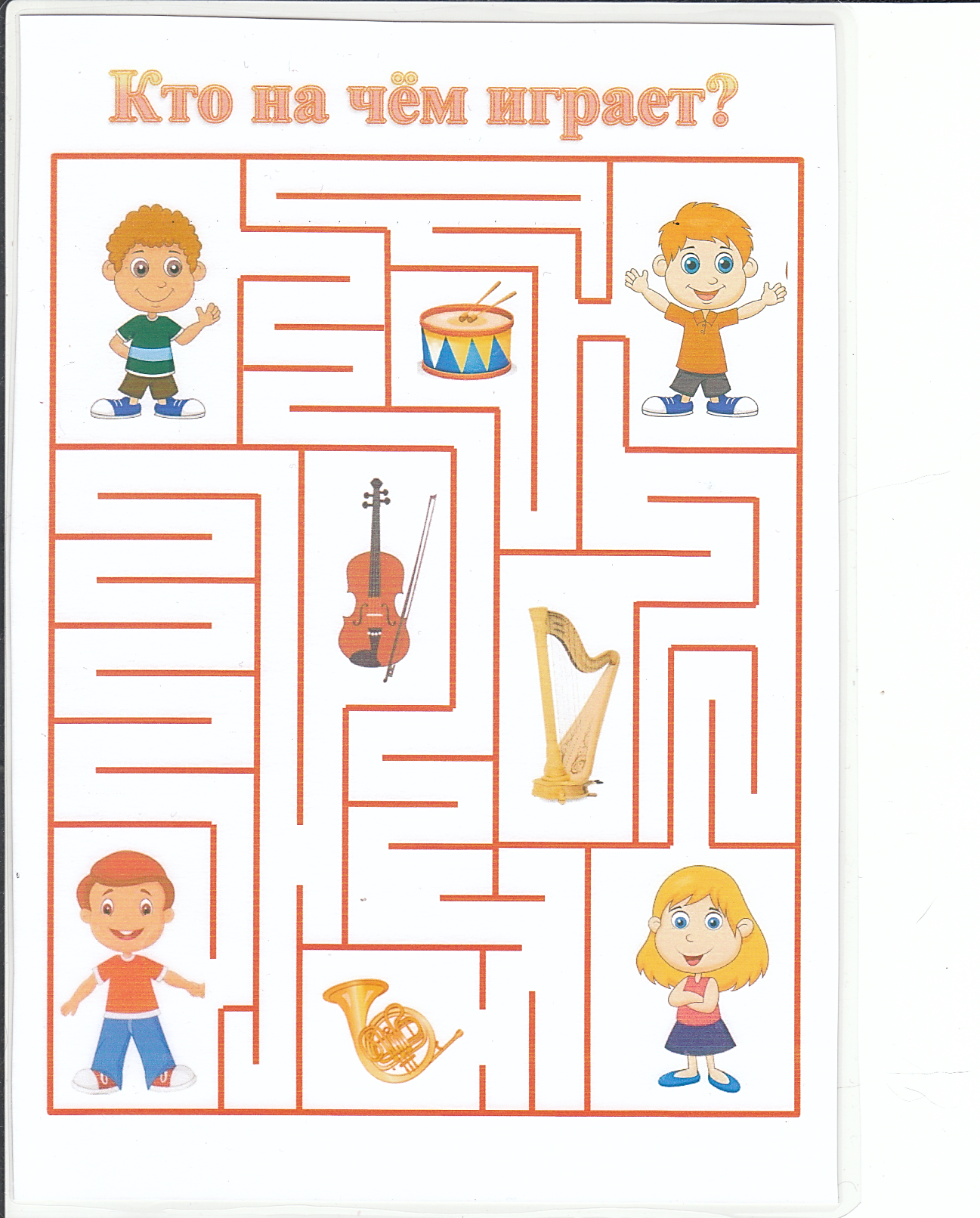 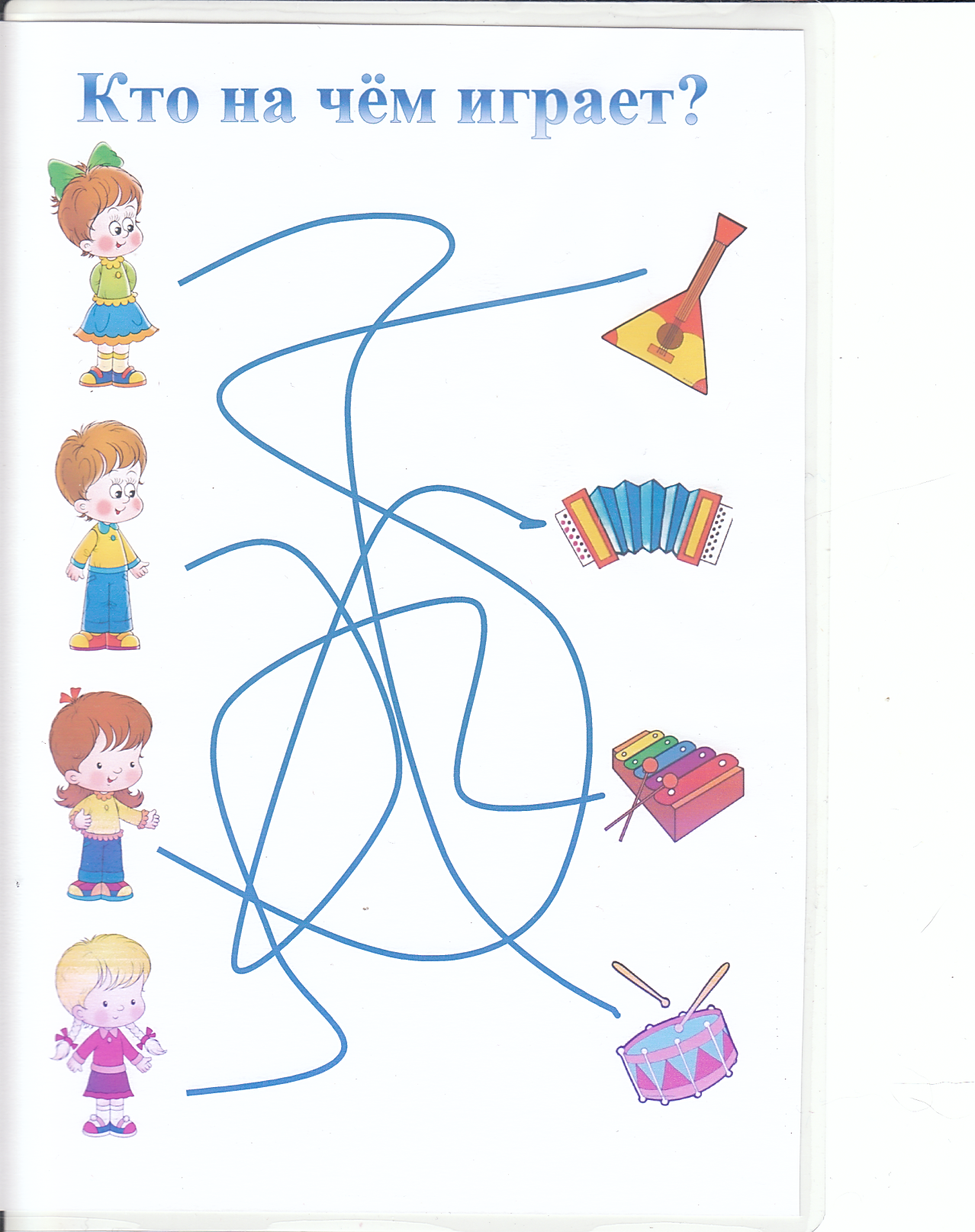 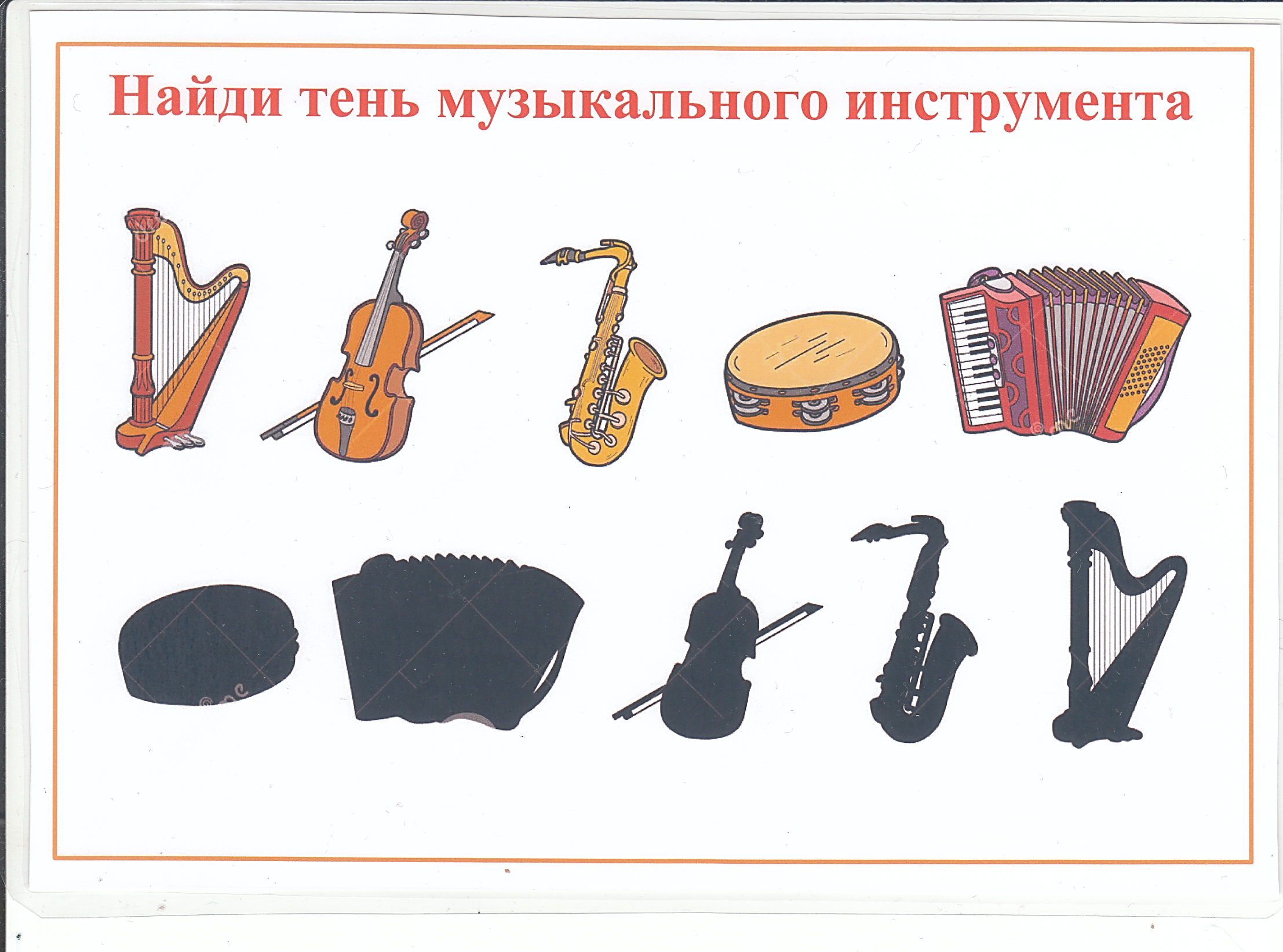 Посмотри на картинку и назови (покажи) все музыкальные инструменты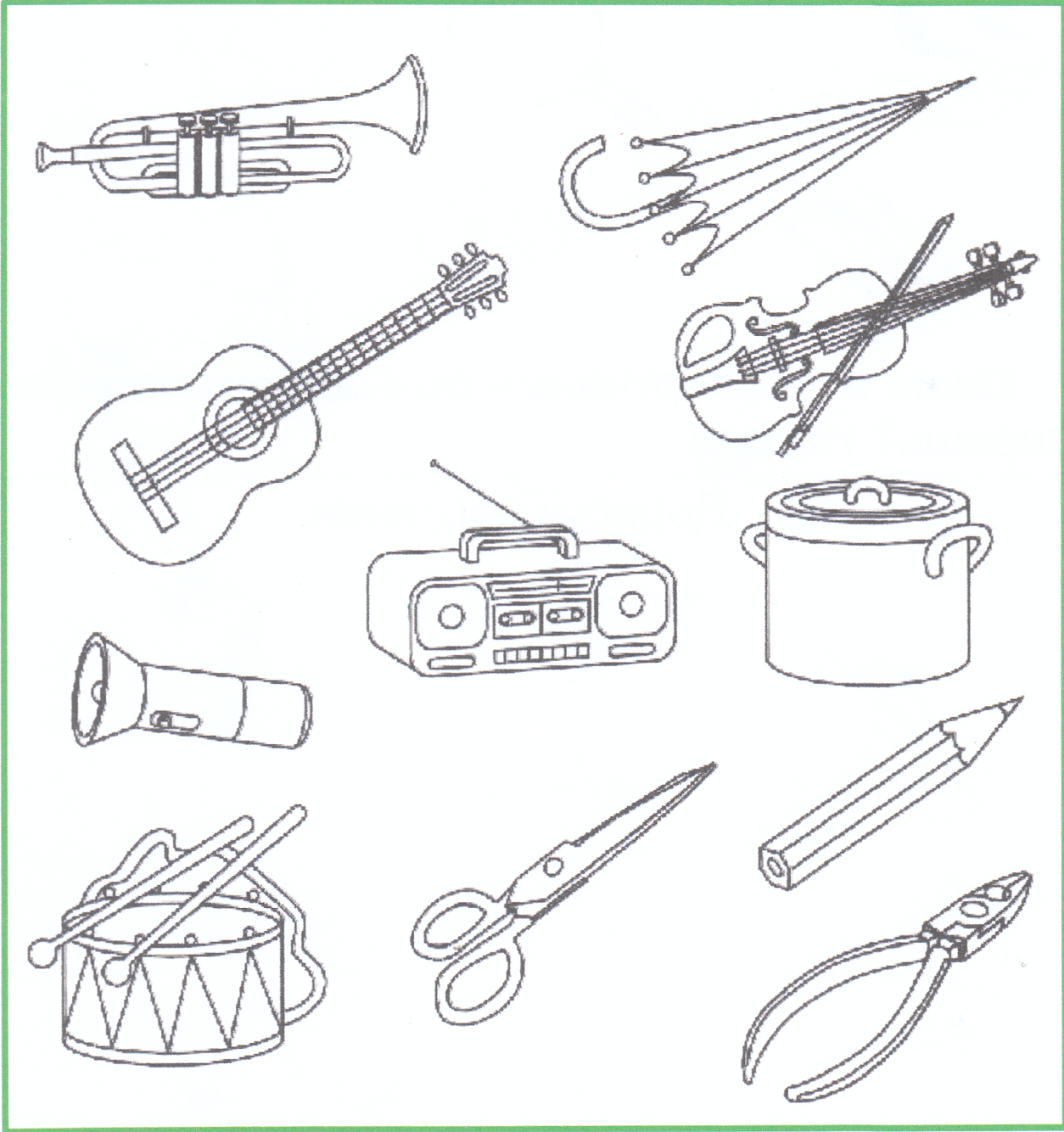 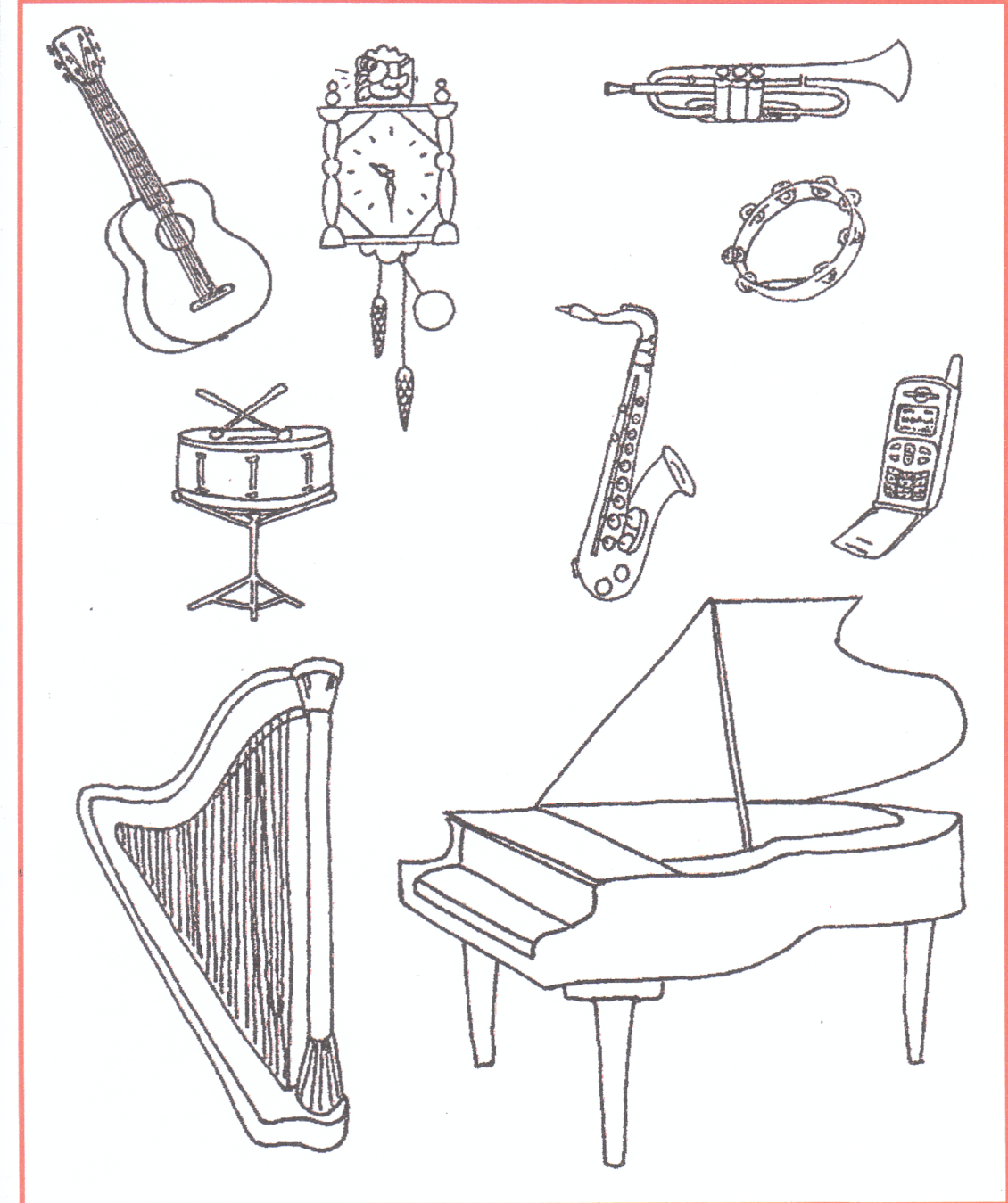 Посмотри на картинку и назови (обведи) все музыкальные инструменты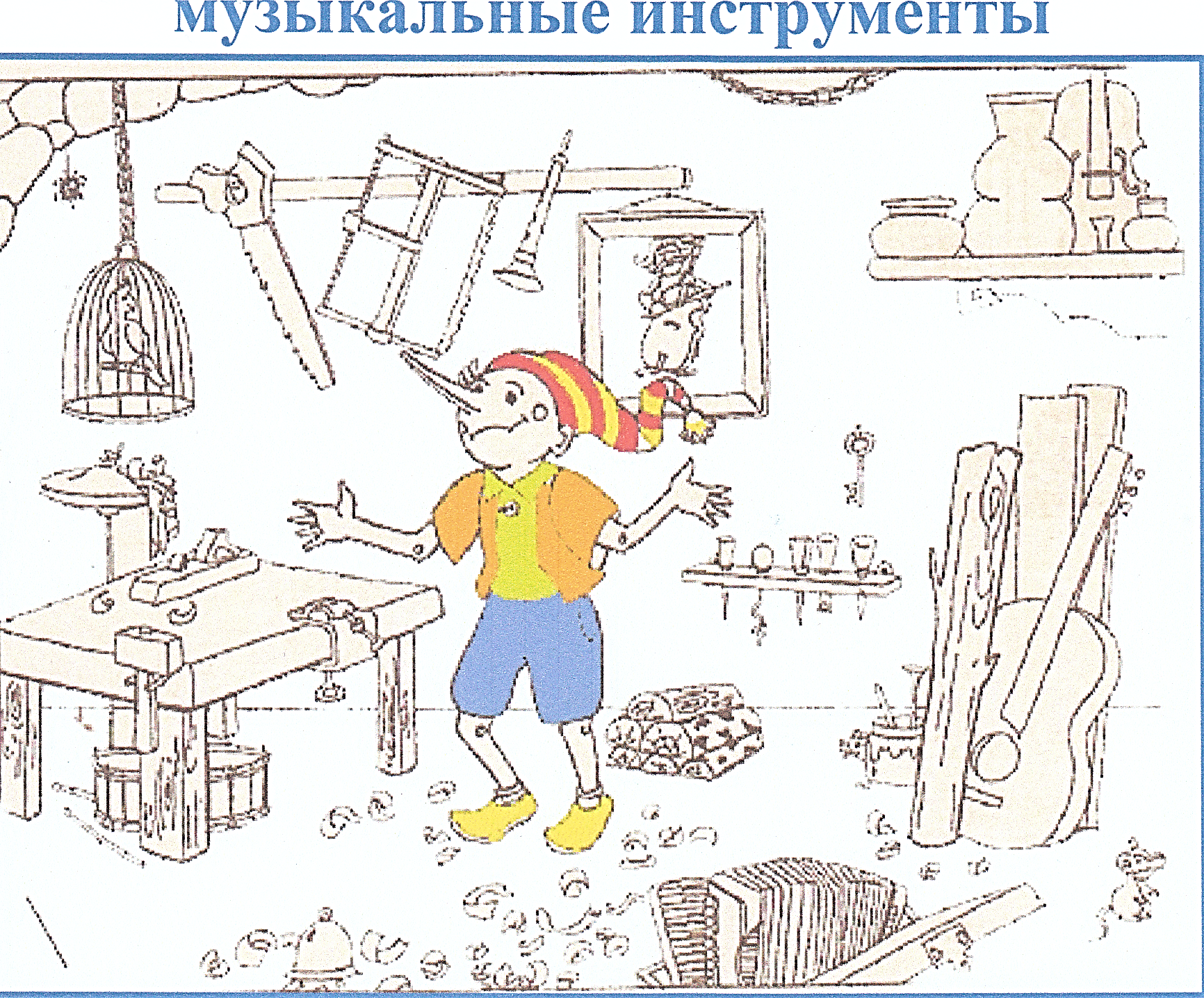 